Georgia Tech – Change Request FormPART I (To be filled out by the Lead Requestor)PART I (To be filled out by the Lead Requestor)PART I (To be filled out by the Lead Requestor)PART I (To be filled out by the Lead Requestor)PART I (To be filled out by the Lead Requestor)PART I (To be filled out by the Lead Requestor)1. Type of Request:  Initial Request		Updated Request1. Type of Request:  Initial Request		Updated Request1. Type of Request:  Initial Request		Updated Request2. Office: Georgia Institute of Technology - Cyber Security2. Office: Georgia Institute of Technology - Cyber Security2. Office: Georgia Institute of Technology - Cyber Security3. Name (Last, First, MI):Jay Gallman3. Name (Last, First, MI):Jay Gallman3. Name (Last, First, MI):Jay Gallman4. Phone Number:4. Phone Number:5. Date: November 21, 20176. Type of Change: New Implementation	 Repair		 Removal	 Emergency	 Other ______________________6. Type of Change: New Implementation	 Repair		 Removal	 Emergency	 Other ______________________6. Type of Change: New Implementation	 Repair		 Removal	 Emergency	 Other ______________________6. Type of Change: New Implementation	 Repair		 Removal	 Emergency	 Other ______________________6. Type of Change: New Implementation	 Repair		 Removal	 Emergency	 Other ______________________6. Type of Change: New Implementation	 Repair		 Removal	 Emergency	 Other ______________________7. Description of Change:Institute level Standard Change form for all Software on the software.oit.gatech.edu web site.  Systems may be updated with new versions of any software posted to this site.7. Description of Change:Institute level Standard Change form for all Software on the software.oit.gatech.edu web site.  Systems may be updated with new versions of any software posted to this site.7. Description of Change:Institute level Standard Change form for all Software on the software.oit.gatech.edu web site.  Systems may be updated with new versions of any software posted to this site.7. Description of Change:Institute level Standard Change form for all Software on the software.oit.gatech.edu web site.  Systems may be updated with new versions of any software posted to this site.7. Description of Change:Institute level Standard Change form for all Software on the software.oit.gatech.edu web site.  Systems may be updated with new versions of any software posted to this site.7. Description of Change:Institute level Standard Change form for all Software on the software.oit.gatech.edu web site.  Systems may be updated with new versions of any software posted to this site.8. Recurring Change: Yes, add to calendar		 No8. Recurring Change: Yes, add to calendar		 No8. Recurring Change: Yes, add to calendar		 No9. Requested Implementation Window: Upon availability of new versions and as requested by the principle investigator or their delegate.9. Requested Implementation Window: Upon availability of new versions and as requested by the principle investigator or their delegate.9. Requested Implementation Window: Upon availability of new versions and as requested by the principle investigator or their delegate.10. Systems Affected by Change:Any system where a current version is installed, or where an offered software has been requested as an additional package for installation10. Systems Affected by Change:Any system where a current version is installed, or where an offered software has been requested as an additional package for installation11: Users Affected by Change:11: Users Affected by Change:12. Documentation Attached: Test Plan Back out Plan12. Documentation Attached: Test Plan Back out Plan13. Resources That May be Affected by Change: Customer(s) 	       Internal Dept. 	               OtherExplain ________________________________________13. Resources That May be Affected by Change: Customer(s) 	       Internal Dept. 	               OtherExplain ________________________________________13. Resources That May be Affected by Change: Customer(s) 	       Internal Dept. 	               OtherExplain ________________________________________14. Criticality of Change: High 			 Medium 		 LowExplain This is standard practice for primary software packages.14. Criticality of Change: High 			 Medium 		 LowExplain This is standard practice for primary software packages.14. Criticality of Change: High 			 Medium 		 LowExplain This is standard practice for primary software packages.PART II (To be completed by Management)PART II (To be completed by Management)PART II (To be completed by Management)PART II (To be completed by Management)PART II (To be completed by Management)PART II (To be completed by Management)15. Review Date:29 November 201716. Review Participants:Blake Penn16. Review Participants:Blake Penn16. Review Participants:Blake Penn16. Review Participants:Blake Penn16. Review Participants:Blake Penn17. Test Plan Review: Acceptable 	 Further Action is Required17. Test Plan Review: Acceptable 	 Further Action is Required17. Test Plan Review: Acceptable 	 Further Action is Required18. Back Out Plan Review: Acceptable 	 Further Action is Required18. Back Out Plan Review: Acceptable 	 Further Action is Required18. Back Out Plan Review: Acceptable 	 Further Action is Required19. Resource Review: Acceptable 	 Further Action is Required19. Resource Review: Acceptable 	 Further Action is Required19. Resource Review: Acceptable 	 Further Action is Required20. Schedule Review: Acceptable 	 Further Action is Required20. Schedule Review: Acceptable 	 Further Action is Required20. Schedule Review: Acceptable 	 Further Action is Required21. Comments:21. Comments:21. Comments:21. Comments:21. Comments:21. Comments:PART III (To be completed by Management after approval)PART III (To be completed by Management after approval)PART III (To be completed by Management after approval)PART III (To be completed by Management after approval)PART III (To be completed by Management after approval)PART III (To be completed by Management after approval)22. Approval Date:29 November 201722. Approval Date:29 November 201722. Approval Date:29 November 201723. Approved Implementation Date:29 November 201723. Approved Implementation Date:29 November 201723. Approved Implementation Date:29 November 201724. Supervising Official Certification:Name				Phone				Signature			DateBlake Penn                                              404-385-5480	                              		29 November 2017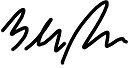 24. Supervising Official Certification:Name				Phone				Signature			DateBlake Penn                                              404-385-5480	                              		29 November 201724. Supervising Official Certification:Name				Phone				Signature			DateBlake Penn                                              404-385-5480	                              		29 November 201724. Supervising Official Certification:Name				Phone				Signature			DateBlake Penn                                              404-385-5480	                              		29 November 201724. Supervising Official Certification:Name				Phone				Signature			DateBlake Penn                                              404-385-5480	                              		29 November 201724. Supervising Official Certification:Name				Phone				Signature			DateBlake Penn                                              404-385-5480	                              		29 November 2017